Портфолио преподавателяОбразование: Костромской государственный университет им. Н. А. Некрасова. Квалификация: 1) менеджер, 2) учитель иностранного языка (английский)Опыт работы: ГПОУ ЯО Ярославский торгово-экономический колледж, преподаватель английского языка (2022 – наст. время)ГПОУ ЯО Ярославский политехнический колледж №24, преподаватель общеобразовательного курса английского языка; английского языка в профессиональной деятельности; технического английского языка(2019-2022 гг.)Профессиональное кредо: развивать интерес к иностранному языку и понимание его значения в современной жизни.Награды и звания:Благодарность Департамента образования Ярославкой области за большую и плодотворную работу, достигнутые успехи в подготовке и воспитании квалифицированных специалистов (приказ Департамента образования ЯО № 02-14/34 ОТ 12.07.2021).Благодарственное письмо ГПОУ ЯО «Ярославский автомеханический колледж» за подготовку победителя V Межрегиональной студенческой научно-практической конференции «Колесниковские чтения» (2022).Повышение квалификации и стажировки (последние 5 лет):Научно-методическая и исследовательская работа (доклады, выступления, печатные издания на региональном и федеральном уровне) педагога и его студентов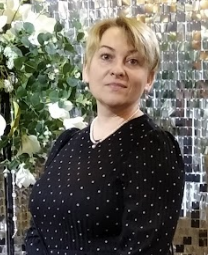 Захарова Оксана Александровна, преподаватель первой квалификационной категории (приказ Департамента образования ЯО №02-14/38 от 29.10.2021)Преподаваемые дисциплины: английский язык Педагогический стаж: 5 летУчреждение Направление подготовки1ГАУ ДПО ЯО «Институт развития образования»Лингвистическая конференция как форма развития универсальных учебных действий обучающихся20192Интернет-ресурс ООО «Мультиурок»Проектная деятельность обучающихся20203Интернет-ресурс ООО «Мультиурок»Мотивация учебной деятельности обучающихся20204ФГБОУ «Ярославский государственный технический университет»Основы кибербезопасности и защиты данных20205ЯГУ им. П. Г. Демидова Организация и технология разработки ЭУК в LMS MOODLE20206ГАУ ДПО ЯО «Институт развития образования»Реализация профессионально-ориентированного содержания в процессе обучения иностранному языку20207Интернет-ресурс ООО «Мультиурок»Активные и интерактивные методы и формы организации учебной деятельности на уроке иностранного языка20218ГАУ ДПО ЯО «Институт развития образования»Методические аспекты преподавания иностранного языка на уровне среднего общего образования20219Интернет-ресурс ЯКлассЦифровая дидактика СПО202110ГАУ ДПО ЯО «Институт развития образования»Модели смешанного обучения в преподавании иностранного языка202111Интернет –ресурс Videouroki.netУчебная мотивация как фактор успешности обучения школьников202112ФГБУ «Федеральный центр тестирования»Подготовка членов ГЭК202113ЯГУ им. П. Г. ДемидоваОказание первой помощи (для работников образовательных организаций)202114ЯГУ им. П. Г. ДемидоваПротиводействие идеологии терроризма в образовательной и молодежной среде202115ФГБУ «Федеральный центр тестирования» Подготовка членов ГЭК (технологии передачи ЭМ по сети Интернет и сканирования в штабе ППЭ)202216ООО «Инфоурок»Дистанционное обучение иностранным языкам как современный формат преподавания202217ГПОУ ЯО Ярославский торгово-экономический колледж  Современное оборудование для коррекционного и инклюзивного обучения2022МестоДействиеГАУ ДПО ЯО «Институт развития образования»Выступление с докладом на тему «Возможные проблемы при реализации профессионально-ориентированного обучения и пути из решения» на семинаре Реализация профессионально-ориентированного содержания в процессе обучения иностранному языку2020ГПОУ ЯО «Ярославский автомеханический колледж»Выступление студента с докладом на тему «Причины популярности англицизмов в современном русском языке» на V Межрегиональной студенческой научно-практической конференции «Колесниковские чтения» (диплом победителя – 1 место в  секции филологии)2022